Условия оплаты сверхурочной работы изменятся с 1 сентября 2024 года.Федеральным законом от 22.04.2024 г. № 91-ФЗ внесены изменения в ст. 152 ТК РФ. Действующая ныне редакция трудового кодекса допускает, что при расчете платы за сверхурочный труд работодатели могут принимать во внимание только тарифную ставку или оклад без учета доплат, надбавок и премий. Благодаря поправкам с 1 сентября 2024 года сверхурочная работа будет оплачиваться исходя из размера заработной платы, установленного в соответствии с действующими у данного работодателя системами оплаты труда, включая компенсационные и стимулирующие выплаты, за первые два часа работы не менее чем в полуторном размере, за последующие часы — не менее чем в двойном размере. При этом у работника сохранится право на компенсацию сверхурочной работы дополнительным временем отдыха.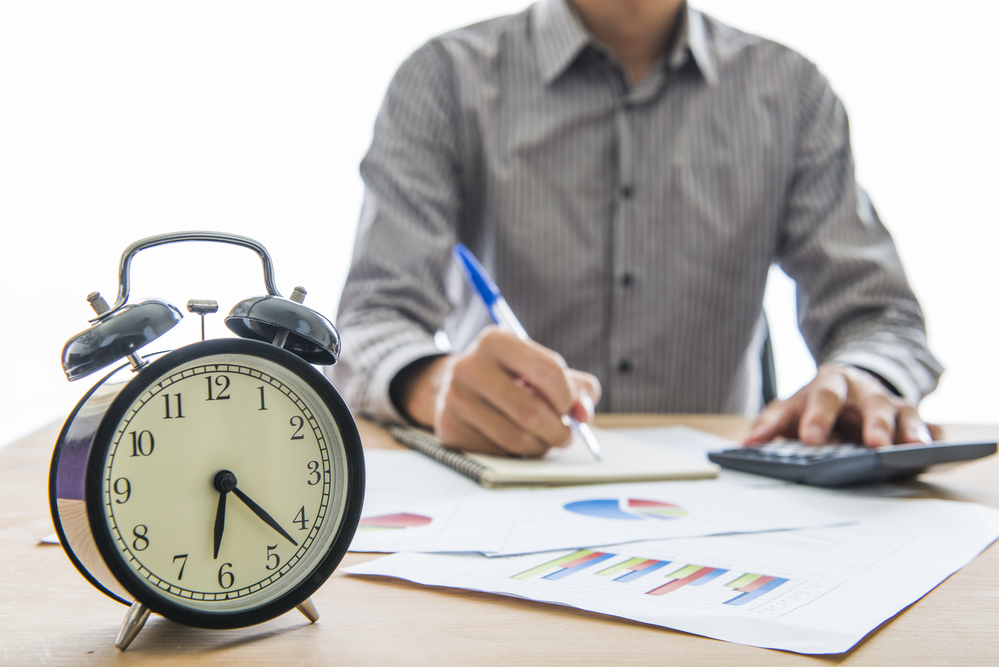 